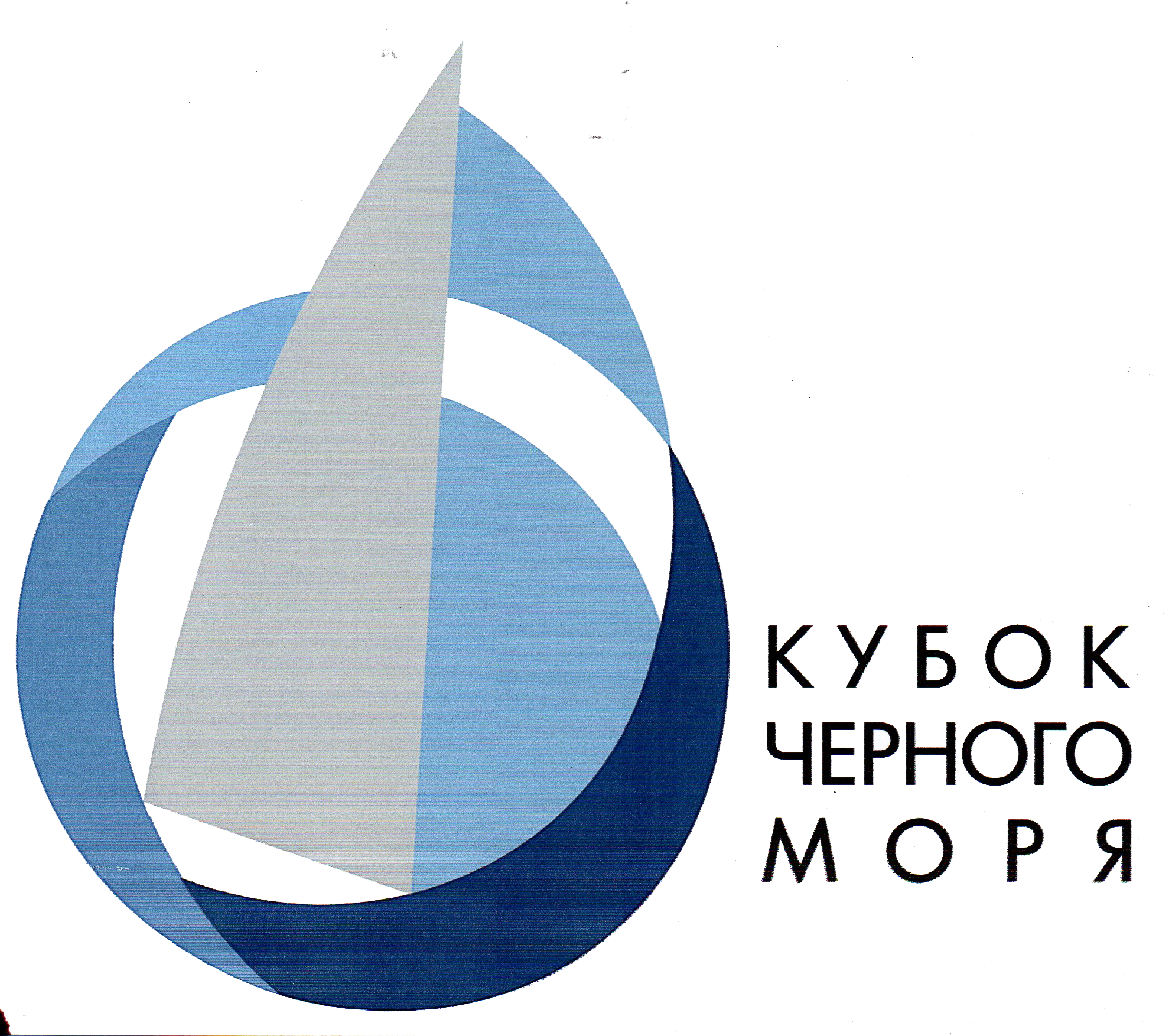 ВСЕУКРАЇНСЬКА ВІДКРИТА РЕГАТА КРЕЙСЕРСЬКИХ ЯХТ «КУБОК ЧОРНОГО МОРЯ 2017»	РОЗПОРЯДЖЕННЯ №4	У звязку з дуже нестабiльним напрямком вiтру у перебiгу перегонiв #1 затосована спрощена система пiдрахунку результатiв ORC  Triple Number ToD-  cлабий вiтер.Голова перегонового комітетуСергій Щербаков 